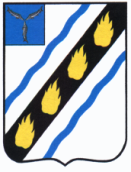 МЕЧЕТНЕНСКОЕ    МУНИЦИПАЛЬНОЕ ОБРАЗОВАНИЕ СОВЕТСКОГО   МУНИЦИПАЛЬНОГО  РАЙОНА   САРАТОВСКОЙ   ОБЛАСТИСОВЕТ  ДЕПУТАТОВ  (четвертого    созыва)РЕШЕНИЕот 18.11.2020  № 93с. МечетноеО передаче на 2021 год полномочий, отнесенных к компетенции контрольно-счетного органа Мечетненского муниципального образования Советского муниципального района по осуществлению внешнего муниципального финансового контроля на исполнение контрольно-счетному органу Советского муниципального района В соответствии с частью 11 статьи 3 Федерального закона от 07.02.2011 г. № 6-ФЗ «Об общих принципах организации и деятельности контрольно-счетных органов субъектов Российской Федерации и муниципальных образований», руководствуясь Уставом Мечетненского  муниципального образования Советского муниципального района Саратовской области, Совет депутатов Мечетненского  муниципального образования РЕШИЛ:1. Передать на 2021 год осуществление  полномочий отнесенных к компетенции контрольно-счетного органа Мечетненского муниципального образования Советского муниципального района по осуществлению внешнего муниципального финансового контроля на исполнение контрольно-счетному органу Советского муниципального района.2. Заключить соглашение  с Муниципальным Собранием Советского муниципального района о приеме-передаче на 2021 год полномочий отнесенных к компетенции контрольно-счетного органа Мечетненского муниципального образования Советского муниципального района по осуществлению внешнего муниципального финансового контроля на исполнение контрольно-счетному органу Советского муниципального района.3. Подписание соглашения поручить главе Мечетненского  муниципального образования Советского муниципального района.4. Настоящее решение вступает в силу с 1 января 2021 года и подлежит официальному опубликованию в установленном порядке.Глава Мечетненскогомуниципального образования			              	       Е.Н. Чуйкова 